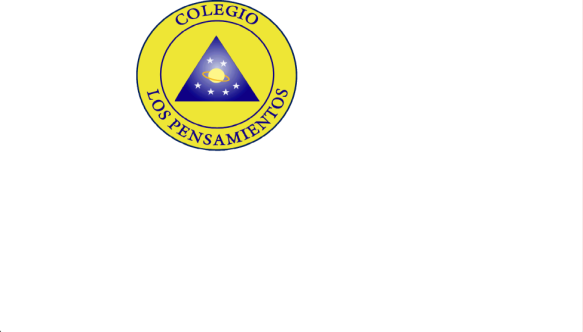 HORARIO  2021Carga Académica: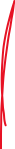 Horario de ClasesLA GRANJA, Marzo 01 de 2021. EducadoraCamila UrrutiaEquipo Multidisciplinario (PIE)Educadora Diferencial:  Cinthia MonrealPsicóloga: Javiera QuiñonesKinesióloga: Millaray BertoglioCurso Octavo año BN°ASIGNATURAPROFESOR(A)HORARIO DE ATENCIÓN 1Lengua y Literatura Gastón Gómez Miércoles 15:30 a 17:002Taller EscrituraCamila UrrutiaMartes 16:30 a 17:303Inglés Claudio EsparzaJueves 15:30 a 17:004MatemáticaPatricia ValdebenitoMiércoles 16:00 a 17:305Historia, geografía y ciencias socialesCamila UrrutiaMartes 16:30 a 17:306Ciencias Naturales Geraldinne Ávila Miércoles 16:30 a 18:007Artes VisualesCarla DelgadilloMartes 16:30 a 18:008MúsicaDanilo AvilésLunes 10:30 a 11:009TecnologíaYubely Madriz Jueves 16:30 a 17:0010Educación Física y SaludRodrigo RojasJueves 15:30 a 17:0011ReligiónBernardita LizamaMartes 17:30 a 18:0012OrientaciónCamila UrrutiaMartes 16:30 a 17:30HORALUNESMARTESMIÉRCOLESJUEVESVIERNES1MatemáticaLengua y LiteraturaCiencias NaturalesMúsicaArtes Visuales2MatemáticaLengua y LiteraturaCiencias NaturalesMúsicaArtes Visuales3InglésHistoria, geografía y Ciencias SocialesLengua y LiteraturaEducación Física y SaludMatemática4InglésHistoria, geografía y Ciencias SocialesLengua y LiteraturaEducación Física y SaludMatemática5Historia, geografía y Ciencias SocialesCiencias NaturalesReligiónMatemáticaLengua y Literatura6Historia, geografía y Ciencias SocialesCiencias NaturalesOrientaciónMatemáticaLengua y Literatura7OrientaciónTecnologíaEducación Física y SaludTaller Escritura8OrientaciónTecnologíaEducación Física y SaludTaller Escritura